БУРЯТСКИЙГОСУДАРСТВЕННЫЙУНИВЕРСИТЕТBURYATSTATEUNIVERSITYБУРЯТСКИЙ ГОСУДАРСТВЕННЫЙ УНИЕРСИТЕТМИНИСТЕРСТВО СОЦИАЛЬНОЙ ЗАЩИТЫ НАСЕЛЕНИЯ РЕСПУБЛИКИ БУРЯТИЯМИНИСТЕРСТВО ОБРАЗОВАНИЯ И НАУКИ РЕСПУБЛИКИ БУРЯТИЯМОНГОЛЬСКИЙ ГОСУДАРСТВЕННЫЙ УНИВЕРСИТЕТ (Монголия)ЧАНЧУНЬСКИЙ ПОЛИТЕХНИЧЕСКИЙ УНИВЕРСИТЕТ (КНР)Уважаемые коллеги!Приглашаем Вас принять участие в Международной научно-практической конференции «Социальное самочувствие населения в социокультурном пространстве». Срок проведения: 15 июня 2017 года.Место проведения: Россия, г. Улан-Удэ, площадь Советов, Дом Правительства Республики Бурятия, зал заседаний, каб. 318 (ул. Ленина, 54).Работа конференции будет организована по следующим направлениям: Социальное самочувствие различных групп населения в условиях трансформации современного обществаПроблемы личности в социокультурном пространствеТрудовые отношения как фактор социального настроения россиянСоциальная защита семьи и детства: состояние и тенденции развитияРазвитие социального партнерства в регионе.Формирование культуры толерантности в сфере межэтнических и межконфессиональных отношенийПланируется публикация текстов докладов к началу работы конференции. Все материалы конференции будут проиндексированы в РИНЦ, каждой статье присваивается DOI-prefix. Обращаем внимание на то, что к печати принимаются ранее неопубликованные работы, которые будут проверены через систему antiplagiat.ru (рекомендуемый объем авторского текста – не менее 80%). Все расходы, связанные с пребыванием на конференции оплачиваются за счет командирующей стороны.Просим предоставить регистрационную форму и текст статьи до 30 апреля 2017 года.Требования к оформлению статей: Документ должен быть выполнен в формате MS Word; Шрифт Times New Roman, 14 кегль, межстрочный интервал – 1,5. Поля со всех сторон – . Абзацный отступ – 1,25 см. Сноски внутри текста в квадратных скобках, с указанием номера в списке литературы и страницы [1, с. 5]. Выравнивание по ширине страницы. Объем статьи не более 6 страниц. Название файла – по фамилии автора. Организационный взнос – 800 руб. за одну публикацию (указать ФИО отправителя) с перечислением на счет (номер карты Сбербанка 40817810809165982580 Надежда Нимаевна Хартаева).Оплата производится после получения уведомления о принятии статьи. Редколлегия оставляет за собой право отклонять материалы, которые не отвечают тематике конференции, оформлению и времени подачи.РЕГИСТРАЦИОННАЯ ФОРМА (на каждого автора в одном файле)ОБРАЗЕЦ ОФОРМЛЕНИЯ научной публикации:Регистрационную форму и текст статьи просим прислать в адрес оргкомитета: 670000, Россия, Республика Бурятия, г. Улан-Удэ, ул. Смолина, 24 а, ауд. 0226, кафедра теории социальной работы, Бутуевой Зинаиде Арсентьевне или в электронном варианте с пометкой «КОНФЕРЕНЦИЯ-2017» по адресу: bsu-spf-tsw@mail.ru  Тел. для  справок  8(3012)29-71-60 (доб. 618), 8(3012)212649, +79140505063, Ольга Владимировна (07.00-17.00 время московское).    Фамилия, имя, отчество     (полностью)Ученая степень, ученое звание, должность, место работыНазвание статьиКонтактный телефон, е-mailФорма участия (очная/заочная)УДКИмя, Отчество (инициалы), Фамилия, на русском языкеГород, страна на русском языкеНазвание статьи на русском языке (ПРОПИСНЫМИ БУКВАМИ)Имя, Отчество (инициалы), Фамилия, на английском языкеГород, страна на английском языкеНазвание статьи на английском языке (ПРОПИСНЫМИ БУКВАМИ)<пустая строка>Аннотация на русском языке должна заключать не менее 150-250 слов.Ключевые слова: (на русском языке, не менее 7).Аннотация на английском языке (перевод).Keywords: (перевод ключевых слов на английский язык).<пустая строка>Текст статьи. Текст статьи [1, с. 56]. Текст статьи. Текст статьи. Текст статьи. Текст статьи. Текст статьи. Текст статьи. Текст статьи. Текст статьи.<пустая строка>ЛитератураСоциальное самочувствие населения в условиях реформ: региональный аспект / под ред. М. К. Горшкова. - М.: СПб.-Нестор-История, 2011. – 176 с.Федеральная служба государственной статистики [Электронный ресурс]. URL:http://www.gks.ru/wps/wcm/connect/rosstat_main/rosstat/ru/statistics/population/generation/# (дата обращения: 14.02.2017). Bibliography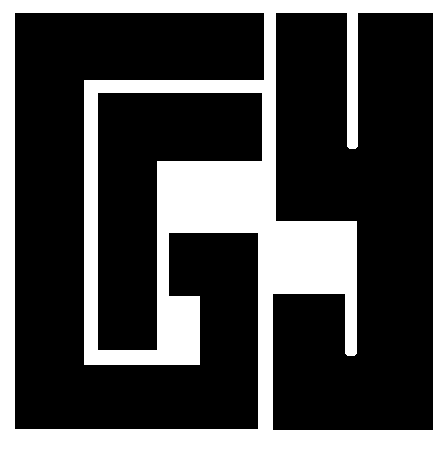 